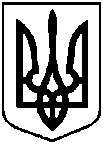 Сумська міська радаВиконавчий комітетРІШЕННЯвід                                  № З метою забезпечення безпеки дорожнього руху, відповідно до статті 27 Закону України «Про дорожній рух», керуючись частиною першою статті 52 Закону України «Про місцеве самоврядування в Україні», виконавчий комітет Сумської міської ради, виконавчий комітет Сумської міської радиВИРІШИВ:Затвердити Проєкт організації дорожнього руху в м. Суми згідно додатку до даного рішення – «Організація дорожнього руху на перехрещені вулиці Супруна та                вулиці Рибалка в м. Суми» (додається).Міський голова 									О.М. ЛисенкоЖурба О.І., 700-590Розіслати: Журба О.І. ЛИСТ ПОГОДЖЕННЯдо проєкту рішення Виконавчого комітету Сумської міської ради «Про затвердження Проекту організації дорожнього руху на перехрещені вулиці Супруна та вулиці Рибалка в м. Суми»Проєкт рішення підготовлений з урахуванням вимог Закону України «Про доступ до публічної інформації» та Закону України «Про захист персональних даних»Журба О.І._______________2021Проект організації дорожнього руху23-2020-ОДРОрганізація дорожнього руху на перехрещені вулиць Супруна та вулиці Рибалка в м. СумиПроєктоприлюднено«___» _________ 2021 р.Про затвердження Проєкту організації дорожнього руху на перехрещені вулиці Супруна та вулиці Рибалка в м. СумиДиректор Департаменту інфраструктури міста Сумської міської ради                                 О.І. ЖурбаНачальник відділу юридичного та кадрового забезпечення Департаменту інфраструктури міста Сумської міської ради                                 Ю.М. МельникНачальник відділу протокольної роботи та контролю Сумської міської радиЛ.В. МошаНачальник правового управління Сумської міської радиО.В. ЧайченкоКеруюча справами виконавчого комітету                                  Ю.А. ПавликДодатокдо рішення виконавчого комітетувід                            № 